Overleg coördinatieteam Onder ’t Perron09/05/2022Aanwezig: Ria, Ulrike, Katrijn, Kay, Ignace, AnnickVerontschuldigd: Jo, BarbaraVorig verslag:Werkgroep buurtwerking: Natuurrugzakjes:De voorstelling is uitgesteld naar 14 september. De opzet van deze avond is om diverse standjes te voorzien. Men zou hulp kunnen gebruiken: zie Leen (Triangel) samen met 3 cliënten, eventueel Humival, De Vierklaver en Nick van Verburght.Men zou ook graag de jongerenwerking van Natuurpunt: SNUIT hierin betrekken en eventueel via hen subsidies aanvragen. Het is ook belangrijk dat we de scholen hierover kunnen inlichten: zie liefst voor eind augustus zodat ze dit begin van het schooljaar kunnen aankondigen. Burenbabbel: De bedoeling is om van de maand september een feestmaand te maken met iedere vrijdag van de maand een geplande activiteit: Zie 09/09: spreker Luysaert Jan – moet nog bevestigd worden      14/09: Voorstelling natuurrugzakjes – open natuuratelier      16/09: Duurzame mobiliteit      23/09: Zanggroepje met SabineWat de flyers betreft: men zou er best per item één maken. Zie burenbabbel met het programma tot februari en een aparte voor het natuuratelier. Nieuwe ideeën vanaf februari: Voor februari: een valentijnsconcert of buurtspeeddatingOptredene Geert De WaeleSpelletjesavond met streekbierenElvis-imitator: zie echtegnoot Katia QuintynOptreden Tutti Colori van De VierklaverMarijke & Jacky van De VierklaverHouseband ’t Wegeltje uit VinderhoutteDaarnaast zullen deze activiteiten ook aangekondigd worden in D17 (plaatselijke krant Deinze), via Deinze online en via Hoplr. Ulrike bekijkt dit. Officiële opening.Deze zou doorgaan op 22 oktober. De bedoeling is om hiervoor een draaiboek op te maken. Er wordt een werkgroep samengesteld: zie mensen uit de werkgroep buurtwerking, samen met Ulrike en Ria. Nabeschouwing Dag van de Zorg: Was dankzij het mooie weer een heel aangename dag. In de voormiddag kwamen er een aantal geïnteresseerden langs:oa kunstenaar Walter Ongenae: hij zou graag een workshop in OTP komen geven     Schepen Dries Van HoveIn de namiddag was het vrij druk: De crea workshop was een zeer groot succesOok de winkel deed het goed, we hebben vrij veel verkochtEr is ook veel drank verkocht en dit dankzij de goede catering die door Verburght en Humival voorzien werd. Voorstel voor eventueel nog een ander crea workshop: zie Hooked uit Deinze.We polsen eens of zij eventueel interesse heeft om workshops in OTP te organiseren. WIFI: IS ER!!!Er is een beperking van max 20GB per maand. Daarom kan deze wifi niet voor iedereen toegankelijk zijn. Zie het downloaden van filmpjes zou moeten kunnen vermeden worden. Voorstel is om iedere maand een nieuw wachtwoord te voorzien, maar hoe kunnen we dit GDPR-proof meedelen? Huurders en gebruikers van de lokalen zouden toch moeten van de wifi kunnen gebruik maken. We moeten toch best eens nadenken hoe we dit gebruik zullen realiseren: zie wie is de gebruiker, aanpassen huishoudelijk reglement, doorgeven wachtwoord, ….Kay en Ivan zullen dit eens uitpluizen. Ook de beamer en het scherm zijn geïnstalleerd. Interessant om te gebruiken tijdens WK voetbal in november. Keuken: Is besteld, inclusief inductiekookplaat, oven en vaatwasser. Er wordt eveneens nog eens uitgekeken naar aparte inductieplaatjes en in hoogte verstelbare en verrijdbare tafels. Zie via veilingsites. Levering is voorzien in september. Winkelpunt: Verburght en Ten Dries zouden op donderdagnamiddag samen de winkel open houden. Ook Ten Dries zou eigen producten maken en de volledige opbrengst schenken aan OTP. Tevens blijft het belangrijk om de mensen die naar OTP komen een vorming te geven. 
Zie rond onthaal, klantvriendelijkheid, ….Daarnaast is het ook belangrijk om een coördinator te voorzien die de verantwoordelijkheid kan opnemen rond stockbeheer, etalage, kassaverrekening, samenstellen van producten, e.d.We dachten hierbij aan Els Luyten (TMA Triangel). Katrijn vraagt eens na. Wat bij noodgevallen OTP: Zeker wat betreft de schuifdeur zal de ene week Verburght kunnen gecontacteerd worden en de andere week De Vierklaver. 
In noodgevallen kan eventueel ook De Triangel gecontacteerd worden. Sofie gaat nog op zoek naar een firma die eventueel buiten de kantooruren kan gecontacteerd worden. Nieuwe agendapunten:Directieoverleg: Zie doorgestuurd verslag. We betreuren het feit dat de directie geen toestemming geeft om alcohol in de winkel te verkopen. Kay polst nog eens bij andere buurtpunten en wereldwinkel hoe zij dit organiseren. Men gaat wel akkoord om het gamma van de winkel nog wat verder uit te breiden, zie spaghetti, kruidenpasta, choco, ….Werkgroep Sponsoring: Buurten op den buiten: We hebben tot op heden nog niets mogen ontvangen. Zie aankoop i-pad voor kassa, aankondigingsborden. 
Deze laatste zou handig zijn om bv wat meer promotie te maken, eventueel openingsuren bekend te maken. De openingsuren van de winkel dienen sowieso meer bekend gemaakt te worden. Zie maandelijks een affiche aan venster met de openingsmomenten van die maand. Evenals dit aankondigen via website en eventueel Deinze online.Wilgenfonds: Nog niets ontvangen, men wacht op de totaalfactuur. Beamer en scherm zijn reeds aangekocht. Laptop en box moeten nog gebeuren. Matexi-award: Hier kan men max € 3.000 ontvangen. Thema hier is de verbondenheid binnen de buurt versterken. 
Zie onze burenbabbels. 
We zullen de tekst die we naar KBS gestuurd hebben, wat herwerken. Ignace bekijkt dit eens. Varia: Hoe kunnen we als lid coördinatieteam wat op de hoogte blijven van de werking OTP en de diverse werkgroepen die hierrond actief zijn. Zie werken met een soort van maandelijkse nieuwsbrief met de nodige info naar alle betrokkenen. Hoe kunnen we OTP meer in de picture brengen? Zie opmerking Kia om meer via de krant, de plaatselijke handelaars, verenigingen, facebook, Deinze online, ed te werken. Zie bv ook affiches in de bibliotheken, in wachtkamers van dokter, kiné, … , bij apotheken, ….Zie het plaatsen van kaartenhouder met toeristische info, fietsroutes buiten. Wekelijks bepaalde producten, zie bv via thema’s, op facebook in de picture zetten.Op de planning:Volgend overleg coördinatieteam: Maandag 26 september 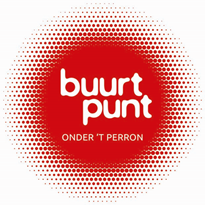 